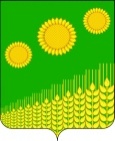 СОВЕТ ИЛЬИНСКОГО СЕЛЬСКОГО ПОСЕЛЕНИЯ
КУЩЕВСКОГО РАЙОНАРЕШЕНИЕот 27.09.2022 г.                                                                                                 № 144с. ИльинскоеОб утверждении  Порядка предоставления льгот и платных услуг, оказываемым муниципальным учреждением культуры «Дом культуры с. Ильинское»	В целях упорядочения предоставления платных услуг, в соответствии со статьей 52 Закона Российской Федерации от 09 октября 1992 года №3612-1 «Основы законодательства РФ о культуре», Федеральным законом от 06 октября 2003 года №131-ФЗ «Об общих принципах  организации местного самоуправления в Российской Федерации, Уставом муниципального  учреждения культуры «Дом культуры с. Ильинское», Совет Ильинского сельского поселения Кущевского района решил:	1. Утвердить порядок предоставления льгот и платных услуг, оказываемых муниципальным учреждением культуры «Дом культуры                             с. Ильинское»,  согласно приложению 1 к настоящему решению.	2. Утвердить прейскурант цен на платные услуги, оказываемые муниципальным учреждением культуры «Дом культуры с. Ильинское»   согласно приложению 2 к настоящему решению.3. Считать утратившим силу решение Совета Ильинское сельского поселения от 26 мая 2015 года № 43 «Об утверждении прейскуранта цен на платные услуги,  предоставляемые  муниципальными учреждениями культуры Ильинского сельского поселения Кущевского района»;	4. Начальнику общего отдела администрации Ильинского сельского поселения Кущевского района обеспечить размещение настоящего постановления на официальном сайте администрации Ильинского сельского поселения в информационно-телекоммуникационной  сети «Интернет», в соответствии с установленным порядком.         5. Контроль за выполнением настоящего решения возложить на постоянную комиссию по экономической, бюджетно-налоговой политике, финансам и собственности Совета Ильинского сельского поселения Кущевского района (Арсеньева).         6. Решение вступает в силу  со дня его подписания.				Глава Ильинского сельского поселенияКущевского района 							С. В. ТравкаПРИЛОЖЕНИЕ № 1                                                                                          УТВЕРЖДЕН								            решением Совета								            Ильинского сельского								поселения Кущевского района								от 27.09.2022 г № 144ПОРЯДОКпредоставления льгот и платных услуг,оказываемых муниципальным учреждениемкультуры «Дом культуры с. Ильинское»	1.1. Настоящий порядок определяет основы предоставления льгот и платных услуг некоммерческих муниципальных учреждений культуры деятельности которых носит просветительский культурно-досуговый научно методический и информационный характер.	1.2. Настоящий порядок разработан в соответствии с Законом Российской Федерации от 09 октября 1992 года №361-1 «Основы законодательства РФ о культуре», Федеральным законом от 06 октября 2003 года №131-ФЗ «Об общих принципах организации местного самоуправления в Российской Федерации», Законом Российской Федерации от 12 января 1996 года №7-ФЗ «О некоммерческих организациях», Гражданским Кодексом Российской Федерации ст.50 ст.16 ст.52 ст.53 ст. 54 ст. 57, Федерального Закона от 06 октября 2003 года с изменениями и дополнениями от 01 января 2008 года, Уставом муниципального учреждения культуры «Дом культуры с. Ильинское».	1.3. Платные услуги оказываются в целях удовлетворения разнообразных духовных запросов и культурных потребностей населения в сфере досуга на основе свободного выбора занятий, общности интересов и не рассматриваются как предпринимательская деятельность, если доход от них идет на развитие и совершенствование материально-технической базы муниципального учреждения культуры «Дом культуры с. Ильинское».	1.4. Дополнительные платные услуги учреждения не могут быть введены взамен или в рамках основной деятельности.	1.5. Учреждение самостоятельно определяет возможность предоставления платных услуг в зависимости от материальной базы, численного состава и  квалификации персонала, спроса на услугу, работу и т.д.	1.6. Порядок обязателен для исполнения всеми работниками учреждения, оказывающими платные услуги.2. Порядок предоставления платных услуг.	2.1. Учреждение оказывает платные услуги населению в соответствии с уставной деятельностью и Прейскурантом платных услуг.	2.2. При предоставлении платных услуг учреждением сохраняется установленный режим работы, при этом не должны сокращаться услуги, предоставляемые на бесплатной основе и ухудшаться их качество.	2.3. Оказание платных услуг осуществляется посредством реализации бланков строгой отчетности, либо на основе заключенного соглашения или  договора как с юридическими, так и с физическими лицами, регламентирующего условия, права и обязанности сторон.	2.4. Платные услуги осуществляются штатной численностью работников учреждения или привлеченными специалистами.	2.5. «Исполнитель» ведет бухгалтерский и статистический учет доходов по количеству и наименованию предоставленных услуг и расходов, в соответствии с утвержденной сметой отдельно по основной деятельности, своевременно предоставляя отчетность в вышестоящие органы.	2.6. Оплата за услуги производится «исполнителем» с использованием бланков строгой отчетности, утвержденными Министерством Финансов Российской Федерации.	2.7. Организацию платных услуг осуществляет директор муниципального учреждения культуры «Дом культуры с.Ильинское», разрабатывает и внедряет новые виды платных услуг, совместно с муниципальным учреждением «Централизованная бухгалтерия МО Кущевский район» определяет все виды платных услуг, которые согласовываются с Учредителем.	2.8. Средства от всех видов платных услуг сдаются в муниципальное учреждение «Централизованная бухгалтерия МО Кущевский район»	2.9. Перечень платных услуг и цены на них корректируются с учетом расходов на содержание учреждений, повышения заработной платы работникам,  получающим за счет внебюджетных источников, а также в связи с изменением законодательной базы, расширением оказываемых услуг, ростом инфляции.	2.10. Контроль за организацией и качеством оказания платных услуг населению, а также правильностью взимания платы с населения осуществляет руководитель учреждения.3. Учет средств, полученных от оказания платных услуг.	3.1.Доходы, полученные от платных услуг, отражаются в бухгалтерском учете согласно смете по внебюджетной деятельности.	3.2. Доходы, после их сдачи в муниципальное учреждение «Централизованная бухгалтерия МО Кущевский район» зачисляются на лицевой счет по внебюджетной деятельности.	3.3. Расходы денежных средств от платных услуг производятся на основании утвержденных смет по внебюджетной деятельности учреждения культуры.4. Порядок установления льготдля отдельных категорий населения.	4.1. При организации платных мероприятий учреждение обязано предоставить отдельным категориям граждан в соответствии с действующим законодательством.          Льготная стоимость платных услуг устанавливается приказом руководителя учреждения, в котором определяются виды и размеры льгот, а также условия и время их предоставления, в том числе перечень документов при предъявлении которых представляются льготы.	4.2. Согласно Постановлению Правительства Российской Федерации от 01 декабря №712 «О предоставлении льгот отдельным категориям посетителей федеральных государственных организаций культуры к льготникам относятся дети дошкольного возраста учащиеся, инвалиды, военнослужащие, проходящие военную службу по призыву.	4.3. Льгота распространяется на потребителей платных услуг, посещающих платные кружки, студии, секции (клубные формирования). Льгота не действует на услугу, как платные мероприятия, так как в учреждении проводятся благотворительные мероприятия на безвозмездной основе для льготных категорий граждан.	4.4. При организации платных мероприятий учреждение устанавливает бесплатное посещение следующим категориям потребителей (при предоставлении соответствующих документов):- детям дошкольного возраста;- обучающимся общеобразовательных и профессиональных учреждений муниципального образования Кущевский район;- инвалидам;- военнослужащим, проходящим военную службу по призыву при посещении гражданами платных мероприятий;- ветеранам и участникам ВОВ;-  воспитанникам учреждений социальной защиты не более 1 раза в неделю;- детям из малообеспеченных семей не более 1 раза в неделю;- детям и подросткам из категории «группы риска»;- детям до 3 лет;- детям-сиротам;- детям-инвалидам;- престарелые граждане, находящиеся в домах-интернатах;- инвалидам детства;- участникам художественной самодеятельности;- участникам кружковых объединений;- (часть вторая статьи 52 Основ законодательства о культуре Российской Федерации от 09 октября 1992 года №3612-1);	4.5. Информация о порядке посещения на льготных и бесплатных условиях платных мероприятий своевременного размещается в доступных для посетителей зонах здания учреждения.          4.6. Контроль над порядком предоставления льгот осуществляется Учредителем.5. Ответственность.	5.1. Должностные лица учреждения за нарушение настоящего порядка, а также неосуществление должностного контроля за порядком и качеством предоставления платных услуг привлекаются к дисциплинарной ответственности в соответствии с действующим законодательством.	5.2. Ответственность за организацию и качество платных услуг несет руководитель учреждения.	5.3. Во всех случаях, не предусмотренных настоящим порядком следует руководствоваться действующим законодательством Российской Федерации.Глава Ильинского сельского поселенияКущевского района 							         С.В.ТравкаПереченьплатных услуг, предоставляемых муниципальным учреждением культуры                    «Дом культуры с. Ильинское»Примерный перечень платных услуг определен в соответствии с общероссийским классификатором услуг населению, утвержденным постановлением Госстандарта Российской Федерации от 28.06.1993г. № 163- организация и проведение вечеров отдыха, танцевальных (дискотек) и других вечеров, праздников, встреч, гражданских и семейных обрядов, литературно-музыкальных гостиных, балов, дискотек, концертов, спектаклей, фестивалей, конкурсов и других культурно-досуговых мероприятий, в том числе по заявкам организаций, предприятий и отдельных граждан;- предоставление ансамблей, самодеятельных художественных коллективов и отдельных исполнителей для семейных и гражданских праздников и торжеств;- предоставление услуг по прокату культурного и другого инвентаря, аудио-видео записи отечественных и зарубежных музыкальных и художественных произведений, звукоусилительной и осветительной аппаратуры и другого профильного оборудования, реквизита;- услуги по художественно – музыкальному озвучиванию поздравлений;- костюмированное поздравление на дому;- написание сценариев массовых мероприятий, театрализованных представлений по заказу;- предоставление помещения для торговых организаций;- предоставление помещения для проведения юбилеев и вечеров;- предоставление помещения для проведения собраний собственников земельных долей, собраний производственных коллективов, иных собраний граждан, не противоречащие законодательству;- создание и реализация предметов декоративно-прикладного искусства;Директора МУК «Дом культурыс. Ильинское»                                                                                  П. А. АндренкоПРЕЙСКУРАНТ ЦЕНна услуги,предоставляемые муниципальным учреждением культуры «Дом культуры с. Ильинское»Директора МУК «Дом культурыс. Ильинское»                                                                                  П. А. Андренко Приложение 2УТВЕРЖДЕНОрешением Совета 
Ильинского сельского поселения Кущевского районаот 27.09.2022 г. № 144Приложение 3УТВЕРЖДЕНОрешением Совета 
Ильинского сельского поселения Кущевского районаот 27.09. 2022 г. № 144№п/пНаименование услугиКоличество (часы, занятия)Стоимость услуги1Дискотека- без игровой программы- с игровой программой1мероприятие20-0050-002Вечера отдыха, конкурсно – игровые программы, концерты 50-003Проведение развлекательных мероприятий по заявкам организаций, предприятий, учреждений1 час1500-004Костюмированное поздравление на дому20 мин.300-005Услуги по художественно – музыкальному озвучиванию поздравлений (праздничное поздравление во время проведения массовых гуляний, танцевальных вечеров, дискотек)1 поздравление20-006Написание сценария мероприятия1 сценарий200-007Проведение детской игровой программы (дня рождения и т.д.) по заказу1 час500-008Предоставление ансамбля, самодеятельных коллективов и отдельных исполнителей для семейных и гражданских праздников и торжеств1 номерот 200-009Использование напрокат звуковой аппаратуры:-колонки, микшерный пульт;-микрофон (1шт)1 час400-00100-0010Предоставление помещения (фойе) для торговых организаций1 час300-0011Предоставление помещения для проведения юбилеев, вечеров (1 час)1 час300-0012Предоставление помещения для проведения собраний1 час 300-0013Квесты 1 час50-00